ПУБЛИЧНЫЙ ДОГОВОР (ОФЕРТА)ОБ УСЛОВИЯХ РАЗМЕЩЕНИЯ ТРАНСПОРТНЫХ СРЕДСТВ В ПАРКИНГЕВ настоящей Оферте содержатся условия заключения Договора о возмездном использовании Местами для парковки (как определено далее), расположенными в паркинге (как определено далее).Изложенный ниже текст Публичного договора (Оферты) является адресованным неопределённому кругу лиц официальным публичным предложением GD (как определено ниже). Въезд на территорию Паркинга (как определено ниже) является согласием Пользователя (как определено ниже) заключить/акцептовать настоящий Публичный договор (Оферту).Основные понятия и определения"GD" означает товарищество с ограниченной ответственностью «Глобал Девелопмент», а также его уполномоченных представителей;"Гостиница" означает гостиницу и связанные с ней помещения, включая лобби, конференц-залы, административные кабинеты, помещения розничной торговли, и другие определенные площади и помещения, расположенные и используемые для оказания гостиничных услуг в Комплексе;"Комплекс" означает многофункциональный комплекс «TALAN TOWERS» (кадастровый номер 21:320:128:654:16/А) общей площадью 106 194,3 кв. м., состоящий из Гостиницы, офисного здания, Резиденций, торговой галереи, Паркинга, расположенный на Земельном Участке (кадастровый номер 21:320:128:654) по адресу: Республика Казахстан, г. Астана, 010016, район Есиль, ул. Достык, здание 16;"Место для Парковки" означает место для парковки в Паркинге на уровне P1, за исключением мест для парковки, обозначенных табличкой «The Ritz-Carlton, Astana»;"Паркинг" означает часть Комплекса (кадастровый номер 21:320:128:654:16:н.п.4) общей площадью 24257,8 кв. м., состоящее из 2 (двух) подземных этажей, в котором, в числе прочих, расположены Места для Парковки;"Пользователь" означает лицо, использующее Паркинг для размещения транспортных(ого) средств(а), за исключением лиц, заключивших с GD индивидуальные договоры, предусматривающие размещение транспортных(ого) средств(а) в Паркинге;"Соглашение об Управлении" означает соглашение об управление, заключенное между GD и Управляющим в целях управления Паркингом, включая изменения, новую редакцию, обновления и дополнения, которые могут быть внесены время от времени;"Управляющий" означает компанию, с которой GD заключил договор об оказании услуг по управлению Паркингом;"Черный список" означает перечень лиц (или транспортных средств), доступ в Паркинг которых запрещен по единоличному усмотрению GD и/или Управляющего.Предмет ДоговораНастоящий Публичный договор (Оферта) регулирует условия допуска транспортных средств в Паркинг, использования Мест для Парковки для размещения транспортных средств, оплаты использования Мест для Парковки, выезда из Паркинга, а также иные вопросы, связанные с размещением транспортных средств в Паркинге. Настоящий Договор не распространяется на транспортные средства лиц, заключивших с GD индивидуальные договоры, предусматривающие размещение транспортных средств в Паркинге.Настоящий Публичный договор (Оферта) является договором присоединения и его условия могут быть приняты Пользователем только путем присоединения к нему в целом, без изъятий и оговорок, с учетом всех изменений и дополнений, вносимых время от времени GD в одностороннем порядке.Пользователь дает согласие на безусловное заключение/акцепт настоящего Публичного договора (Оферты) путём въезда и/или оставления транспортного средства на территории Паркинга. Условия использования Паркинга и Мест для ПарковкиДопуск:GD и/или Управляющий вправе по своему усмотрению отказать в допуске на территорию Паркинга:транспортным средствам, управляемым лицами, находящимися, по обоснованному мнению, GD и/или Управляющего, под действием алкогольного, наркотического или иного опьянения;   излишне загрязненным, по обоснованному мнению GD и/или Управляющего, транспортным средствам;   лицам и/или транспортным средствам, внесенным в Черный список;  лицам и/или транспортным средствам, представляющим, по обоснованному мнению GD и/или Управляющего, угрозу безопасности Паркингу и/или Комплексу и/или жизни, здоровью и имуществу третьих лиц;  транспортным средствам, не оборудованным государственными регистрационными номерными знаками;	  лицам и/или транспортным средствам в период проведения охранных мероприятий Службой государственной охраны Республики Казахстан, а также в иных случаях для обеспечения безопасности Гостиницы и Комплекса.GD и/или Управляющий вправе по своему усмотрению включать в Черный список, а также исключать из Черного списка лиц и/или транспортные средства:нарушивших какой-либо  из положений  настоящего Публичного  договора (Оферты); и/илиимеющих перед GD задолженность на сумму более 10 000 (десяти тысяч) тенге;  и/ илиявляющихся нежелательными для допуска на территорию Паркинга;оставивших транспортное средство на территории Паркинга на срок 7 (семь) и более суток подряд/непрерывно;В случае неоплаты за пользование Паркингом сроком 7 (семь) и более суток подряд/непрерывно, GD и/или Управляющий вправе осуществлять удержание транспортного средства, в том числе путем блокирования выезда из Паркинга в соответствии со статьей 338-1 Гражданского кодекса Республики Казахстан, до полной оплаты пользования Паркинга Пользователем.GD  и/или  Управляющий  вправе  по  своему  усмотрению  обеспечивать Эвакуацию из Паркинга транспортных средств, размещенных в Паркинге на срок 7 (семь) и более суток подряд/непрерывно, за исключением транспортных средств лиц, с которыми заключены индивидуальные договоры о размещении транспортных средств.Навигация и ограничения:Пользователь обязан соблюдать ограничения, установленные дорожными знаками, разметкой, ограждениями, а также системой контроля въезда-выезда и пунктами взимания платы. Скорость движения по территории Паркинга во все время не должна превышать 5 (пяти) километров в час. В части, не урегулированной настоящим Публичным договором (Офертой), Пользователь обязан руководствоваться законодательством Республики Казахстан.Пользователю запрещено:курить и распивать спиртные напитки на территории Паркинга;въезжать в Паркинг на транспортных средствах, высота, которых превышает 2,2 м.;въезжать в Паркинг на транспортных средствах, не оборудованных государственными регистрационными номерными знаками;снимать с транспортного средства государственные регистрационные номерные знаки во время нахождения транспортного средства в Паркинге;препятствовать нормальной работе пунктов оплаты;блокировать подъезд (выезд) транспортных средств в (из) Паркинг(а), а также аварийные выходы, доступ к лифтам, лестницам, подсобным помещениям в Паркинге;создавать препятствия и ограничения в пользовании Паркингом;оставлять транспортное средство в Паркинге без оплаты использования Паркинга, за исключением случаев, указанных в пункте 4.2. настоящего Публичного договора (Оферты);загрязнять территорию Паркинга и/или Комплекса;разрушать оборудование пунктов оплаты;резервировать Места для Парковки и/или иные площади, создавать иные препятствия к свободному размещению транспортных средств на Местах для Парковки;размещать на Местах для Парковки, предназначенном для транспортных средств определенного вида, если это предусмотрено соответствующими знаками, транспортное средство иного вида;размещать транспортное средство с нарушением границ Места для Парковки либо на местах, не относящихся к категории Мест для Парковки;оставлять транспортное средство с нечитаемыми, нестандартными или установленными с нарушением требований законодательства Республики Казахстан государственными регистрационными знаками, без государственных регистрационных знаков, а равно без установленных на предусмотренных для этого местах транспортного средства государственных регистрационных знаков, а также с государственными регистрационными знаками, оборудованными с применением материалов, препятствующих или затрудняющих их идентификацию;привозить, хранить в автомобилях опасные материалы, в том числе горюче-смазочные материалы;привозить или оставлять в транспортных средствах домашних животных;превышать максимальную скорость движения, установленную для зон парковки и нарушать требования указателей и других знаков, регулирующих движение в паркинге;мыть, натирать воском, чистить, менять шины или ремонтировать транспортное средство в зоне парковки;совершать иные действия, нарушающие установленный порядок использования Паркинга;пользоваться Паркингом сроком 7 (семь) и более суток подряд/непрерывно, без заключенного индивидуального договора на размещение транспортных средств. Безопасность:4.2.1 Пользователь осознает и согласен с тем, что в целях контроля за безопасностью и исполнением настоящего Публичного договора (Оферты), а также в целях урегулирования возникающих споров Управляющим осуществляется регистрация фактов пользования Паркингом, включающая сбор, хранение и использование данных о государственных регистрационных номерах транспортных средств, въезжающих в Паркинг. В части, затрагивающей персональные данные о лицах, владеющих и/или управляющих такими транспортными средствами, обработка таких персональных данных осуществляется в соответствии с законом Республики Казахстан от 21 мая 2013 года «О персональных данных и их защите».4.2.2. В целях обеспечения безопасности в представители GD и/или Управляющего вправе давать обязательные для Пользователя указания, касающиеся передвижения и/или размещения транспортных средств в Паркинге, в том числе требовать покинуть Паркинг и/или самостоятельно эвакуировать транспортное средство в период проведения охранных мероприятий Службой государственной охраны Республики Казахстан, а также в иных случаях для обеспечения безопасности Гостиницы и Комплекса.4.2.3. Пользователь осознает и согласен с тем, что, несмотря на разумные меры, принимаемые GD и/или Управляющим в целях обеспечения безопасности в Паркинге, GD и/или Управляющий не осуществляют охрану транспортных средств на территории Паркинга и не отвечают за сохранность транспортного средства, установленного в нём оборудования и оставленные ценные вещи. Пользователю рекомендуется самостоятельно предпринять меры к обеспечению безопасности своего транспортного средства, установленного в нём оборудования и оставленных ценных вещей.Стоимость и порядок оплатыЕсли иное не предусмотрено настоящим Публичным договором (Офертой) за пользование Паркингом взимается плата в размере 400 (четыреста) тенге в час, включая НДС.Пункт 5.1. настоящего Публичного договора (Оферты) не распространяется на:транспортные средства, находящиеся на территории Паркинга менее 15 (пятнадцати) минут;транспортные средства потребителей услуг Гостиницы, получившие талоны на свободный выезд из Паркинга – в пределах промежутка времени, предусмотренного для такого талона;транспортные средства, размещенные в паркинге в соответствии с индивидуальными договорами с GD;иные транспортные средства по единоличному усмотрению GD.Внесение платы осуществляется посредством внесения наличных средств в терминалах оплаты, расположение которых приведено в Приложении к настоящему Публичному договору (Оферте).ОтветственностьПользователь несет ответственность за причинение ущерба Паркингу и/или Комплексу, жизни, здоровью и имуществу третьих лиц в размере такого ущерба.Дополнительно к ответственности, предусмотренной в пункте 5.1. настоящего Публичного договора (Оферты) Пользователь несет ответственность в виде штрафа в размере 10 000 (десяти тысяч) тенге за нарушение любого и каждого положения настоящего Публичного договора (Оферты), а также за утерю талона, полученного при въезде в Паркинг.Уплата штрафа осуществляется путем внесения наличных средств в терминалах оплаты, расположение которых приведено в Приложении к настоящему Публичному договору (Оферте).Срок действия и прочие условия ДоговораНастоящий Публичный договор (Оферта) вступает в силу с момента совершения Пользователем действий, указанных в пункте 2.3. настоящего Публичного договора (Оферты) и действует до выполнения Посетителем своих обязательств по настоящему Публичному договору (Оферте).Условия настоящего Публичного договора (Оферты), кроме пункта 5.1.(Стоимость), распространяются на Пользователей, пользующихся Паркингом с 01 января 2023 года.В случае продолжения пользования Паркингом, а также многократного доступа и использования Паркинга, каждое использование / продолжение пользования означает принятие и согласие с настоящим Публичным договором (Офертой) в редакции, действующей в день и момент такого доступа и использования.Приложение к публичному договору (Оферте)об условиях размещения транспортных средств в паркингеСхема расположения терминалов оплаты парковки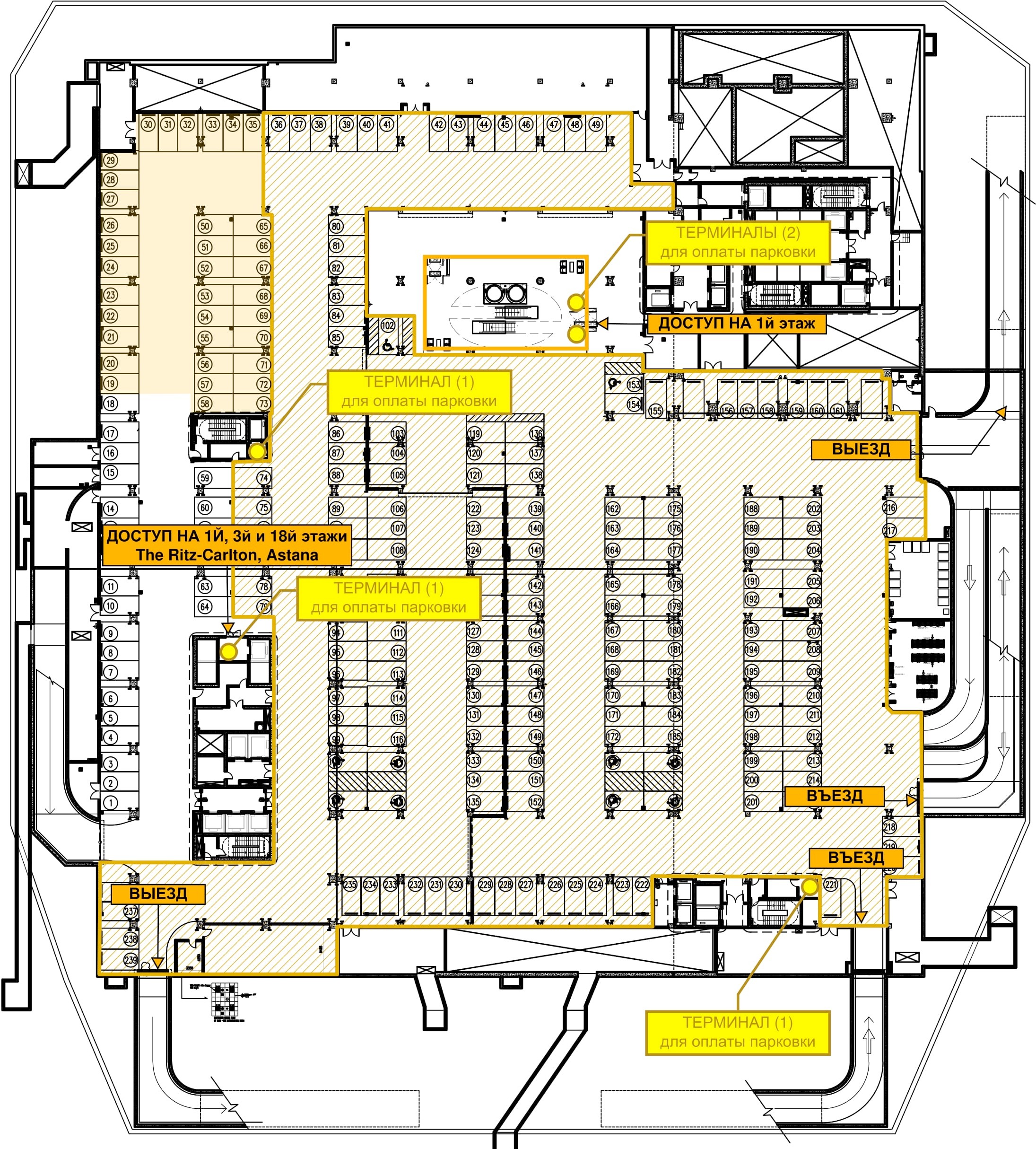 